Секретарю Нижегородского регионального отделения Партии ”Единая Россия” Москвину Д.П.ФИОместо жительства тел.:e-mail:СОГЛАСИЕ на использование и обработку персональных данных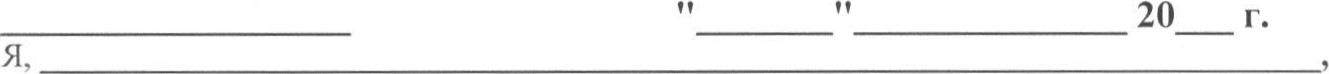 (ФИО участника старше 14 лет) паспортвыдан	(серия, номер)	(когда, кем)(адрес) даю согласие на обработку персональных данных оператору, Нижегородскому региональному отделению Партии ”Единая Россия”, находящемуся по адресу г. Нижний Новгород ул. Алексеевская, 10/16, оф. 213, в связи с участием в региональном гражданско-патриотическом проекте ”Парта Героя”, в том числе на сбор, систематизацию, накопление, хранение, уточнение, использование, передачу персональных данных третьим лицам, в том числе юридическим и физическим лицам — исключительно для нужд обеспечения моего участия в региональном патриотическом проекте ”Парта Героя”, (при обязательном условии соблюдения конфиденциальности персональных данных), а также на блокирование и уничтожение персональных данных.Перечень персональных данных, на обработку которых дается согласие: фамилия, имя, отчество, школа, класс, домашний адрес, дата регистрации по месту проживания, дата рождения, место рождения, серия и номер паспорта, сведения о выдаче паспорта, включая дату выдачи и код подразделения, серия и номер миграционной карты, вида на жительство, разрешения на временное проживание, телефон, адрес электронной почты, фамилия, имя, отчество и номер телефона, серия и номер паспорта, сведения о выдаче паспорта, включая дату выдачи и код подразделения одного или обоих моих родителей (законных представителей), результаты моего участия в различных олимпиадах, смотрах, конкурсах, соревнованиях и т.п., сведения о размере одежды, сведения о состоянии здоровья и иные необходимые данные.Данным заявлением разрешаю считать общедоступными, в том числе выставлять в сети Интернет, следующие персональные данные: фамилия, имя, отчество, класс, место обучения, место проживания.Даю согласие на участие в интервью, фото и видео съемке, на редактирование и использование фото-, видеозаписей в некоммерческих целях, а также в рекламе регионального патриотического проекта ”Парта Героя”, включая печатную продукцию, размещение в сети Интернет и других средствах.Я согласен(-сна), что обработка персональных данных может осуществляться как с использованием автоматизированных средств, так и без таковых. Настоящее согласие действует бессрочно.Я оставляю за собой право отозвать настоящее согласие, письменно уведомив об этом Нижегородское региональное отделение Партии ”Единая Россия”.В случае получения моего письменного заявления об отзыве настоящего согласия Нижегородское региональное отделение Партии ”Единая Россия” обязано прекратить обработку или обеспечить прекращение обработки персональных данных и уничтожить или обеспечить уничтожение персональных данных в срок, не превышающий 30 дней с даты поступления указанного отзыва. Об уничтожении персональных данных Нижегородское региональное отделение Партии ”Единая Россия” обязано уведомить меня в письменной форме.201 г. Секретарю Нижегородского регионального отделения Партии ”Единая Россия” Москвину Д.П.ФИО родителя/законното представителяместо жительства тел.:e-mail:СОГЛАСИЕ на использование и обработку персональных данных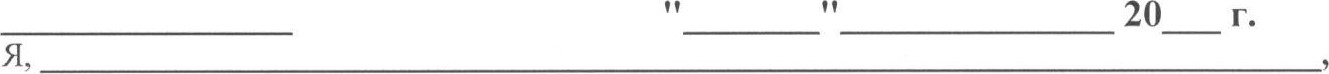 (ФИО роДителя или законного представителя) паспортвыдан	(серия, номер)	(когДа, кем)(в случае опекунства / попечительства указать реквизиты Документа, на основании которого осуществляется опека или попечительство)(адрес) даю согласие на обработку своих персональных данных, как родителя (законного представителя),	а	также	моего	ребенка(фамилия, имя, отчество ребенка) свидетельство о рождении выдан	(серия,	номер)	(когда, кем)(адрес)(далее гребенок“), оператору, краевому государственному автономному учреждению Нижегородскому региональному отделению Партии ”Единая Россия” (далее — НРО Партии ”Единая Россия”), расположенному по адресу: 603005, Россия, Нижегородская область, г. Нижний Новгород ул. Алексеевская, 10/16, оф. 213, в связи с участием моего ребенка в региональном гражданскопатриотическом проекте ”Парта Героя”, в том числе на сбор, систематизацию, накопление, хранение, уточнение, использование, передачу персональных данных третьим лицам, в том числе юридическим и физическим лицам — исключительно для нужд обеспечения участия моего ребенка в региональном патриотическом проекте ”Парта Героя” (при обязательном условии соблюдения конфиденциальности персональных данных), а также на блокирование и уничтожение персональных данных.Перечень моих персональных данных, на обработку которых дается согласие: фамилия, имя, отчество и номер телефона, серия и номер паспорта, сведения о выдаче паспорта, включая дату выдачи и код подразделения, адрес проживания и иные необходимые данные.Перечень персональных данных ребенка, на обработку которых дается согласие: фамилия, имя, отчество, школа, класс, домашний адрес, дата регистрации по месту проживания, дата рождения, место рождения, серия и номер паспорта (свидетельства о рождении), сведения о выдаче паспорта (свидетельства о рождении), включая дату выдачи и код подразделения, серия и номер миграционной карты, вида на жительство, разрешения на временное проживание, телефон, адрес электронной почты.Данным заявлением разрешаю считать общедоступными, в том числе выставлять в сети Интернет, следующие персональные данные моего ребенка: фамилия, имя, отчество, класс, место обучения, место проживания.Даю согласие на участие ребенка в интервью, фото и видео съемке, на редактирование и использование фото-, видеозаписей в некоммерческих целях, а также в рекламе регионального гражданско-патриотического проекта ”Парта Героя”, включая печатную продукцию, размещение в сети Интернет и других средствах.Я согласен(-сна), что обработка персональных данных может осуществляться как с использованием автоматизированных средств, так и без таковых.Настоящее согласие действует бессрочно.Я оставляю за собой право отозвать настоящее согласие, письменно уведомив об этом Нижегородское региональное отделение Партии ”Единая Россия”.В случае получения моего письменного заявления об отзыве настоящего согласия Нижегородское региональное отделение Партии ”Единая Россия” обязано прекратить обработку или обеспечить прекращение обработки персональных данных и уничтожить или обеспечить уничтожение персональных данных в срок, не превышающий 30 дней с даты поступления указанного отзыва. Об уничтожении персональных данных Нижегородское региональное отделение Партии ”Единая Россия” обязано уведомить меня в письменной форме.	201 г.	